                                    Проект                                                                                                                                                				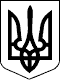 УКРАЇНАЧЕЧЕЛЬНИЦЬКА РАЙОННА РАДАВІННИЦЬКОЇ ОБЛАСТІРІШЕННЯ №  __ лютого 2018 року                                                                   18 сесія 7 скликанняПро затвердження розпорядження голови Чечельницької районної ради Відповідно до пункту 20 частини 1 статті 43 Закону України «Про місцеве самоврядування в Україні», враховуючи висновок постійної комісії районної ради з питань бюджету та комунальної власності, районна рада ВИРІШИЛА:1. Затвердити розпорядження голови Чечельницької районної ради від    12 лютого 2018 року № 9 «Про редактора комунального підприємства «Районна газета «Чечельницький вісник» Чечельницької районної ради Вінницької області» (додається).2. Контроль за виконанням цього рішення покласти на постійну комісію районної ради з питань бюджету та комунальної власності (Савчук В.В.).Голова районної ради                                                        С.В. П’яніщукСавчук В.В.Катрага Л.П.Кривіцька І.О.Лисенко Г.М.Крук Н.А